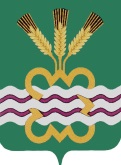 РОССИЙСКАЯ  ФЕДЕРАЦИЯСВЕРДЛОВСКАЯ  ОБЛАСТЬДУМА  КАМЕНСКОГО  ГОРОДСКОГО  ОКРУГАСЕДЬМОЙ  СОЗЫВОдиннадцатое заседаниеРЕШЕНИЕ  №101«16» июня 2022 года                                                                                               О внесении изменений в Положение об оплате труда муниципальных служащих, замещающих должности муниципальной службы в органах местного самоуправления Каменского городского округа, утвержденное Решением Думы Каменского городского округа от 22.03.2018 № 211 «Об оплате труда муниципальных служащих, замещающих должности муниципальной службы в органах местного самоуправления Каменского городского округа»(в редакции Решений Думы Каменского городского округа от 20.09.2018 № 269, от 22.11.2018 № 293, от 17.10.2019 № 418, от 19.12.2019 № 435, от 03.12.2020 № 515, от 20.05.2021 № 568, от 16.09.2021 № 616, от 18.11.2021 № 21)Руководствуясь Трудовым кодексом Российской Федерации, Федеральными законами от 06 октября 2003 года № 131-ФЗ «Об общих принципах организации местного самоуправления в Российской Федерации», от 02 марта 2007 года № 25-ФЗ «О муниципальной службе в Российской Федерации», Законом Свердловской области от 29 октября 2007 года № 136-ОЗ «Об особенностях муниципальной службы на территории Свердловской области», Уставом муниципального образования «Каменский городской округ», Дума Каменского городского округаРЕШИЛА:1. Внести в Положение об оплате труда муниципальных служащих, замещающих должности муниципальной службы в органах местного самоуправления Каменского городского округа, утвержденное Решением Думы Каменского городского округа от 22.03.2018 № 211 (в редакции Решений Думы Каменского городского округа от 20.09.2018 № 269, от 22.11.2018 № 293, от 17.10.2019 № 418, от 19.12.2019 № 435, от 03.12.2020 № 515, от 20.05.2021 № 568, от 16.09.2019 № 616, от 18.11.2021 № 21 (далее – Положение) следующие изменения:1.1. В подпункте 5 пункта 4 статьи 2 Положения слова «8 должностных окладов» заменить словами «12,2 должностных окладов».1.2. В пункте 1 статьи 8 Положения слова «в размере 65 % должностного оклада в месяц» заменить словами «в размере 100 % должностного оклада в месяц».2. Опубликовать настоящее Решение в газете «Пламя» и разместить на официальном сайте муниципального образования «Каменский городской округ» и на официальном сайте Думы Каменского городского округа.3. Настоящее Решение вступает в силу с момента его принятия и распространяет свое действие на правоотношения, возникшие с 01 июня 2022 года.4. Контроль исполнения настоящего Решения возложить на постоянный Комитет Думы Каменского городского округа по экономической политике, бюджету и налогам (Т.В. Антропова).Председатель ДумыКаменского городского округа                                                             Г.Т. ЛисицинаГлава Каменскогогородского  округа                                                                                  С.А. Белоусов